  ŽIADOSŤ O PRIJATIE DO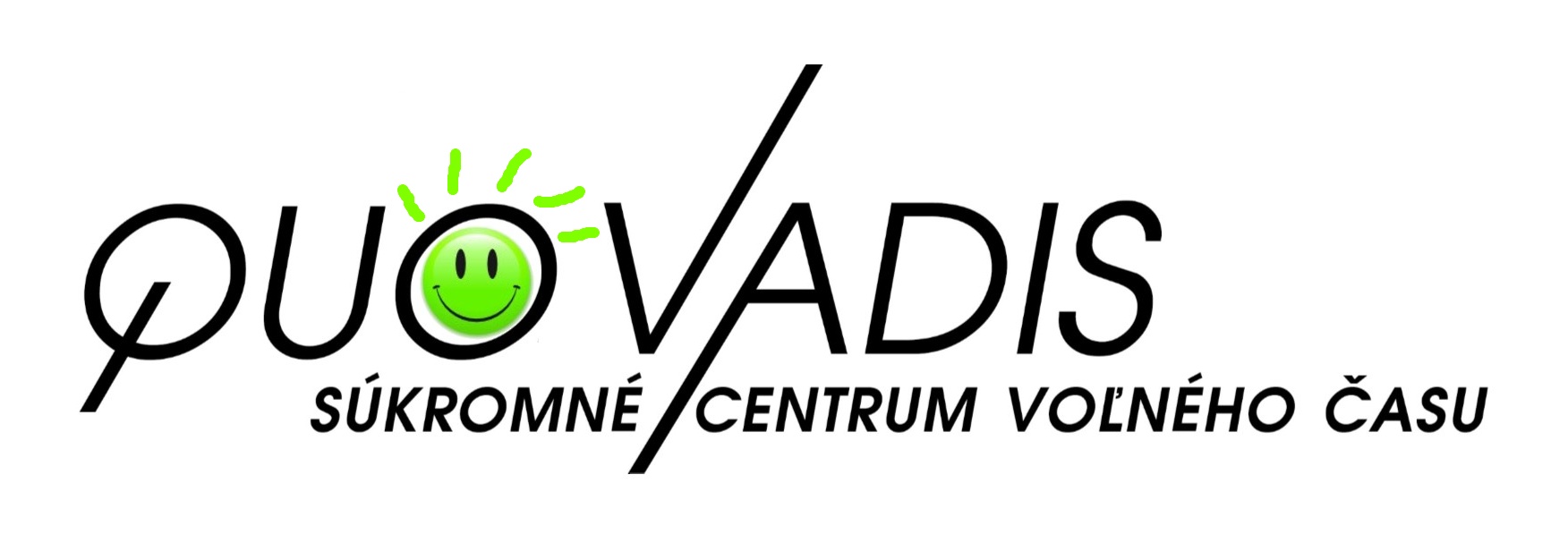 Dátum:                                                                            Podpis zákonného zástupcu:               ČESTNÉ VYHLÁSENIEpre účel určenia príjemcu dotácie na záujmové vzdelávanie v šk. roku  .........................................Čestne vyhlasujem, že poskytujem súhlas na započítanie svojho dieťaťa do zberu údajov pre uvedený účel v zmysle zákona č. 507/2021  Z.z., ktorým sa novelizuje zákon č. 596/2003 Z.z. o štátnej správe v školstve a školskej samospráve v znení neskorších zmien a zákon č. 597/2003 Z.z. o financovaní ZŠ, SŠ a školských zariadení v znení neskorších zmien len jednému CVČ, a to: Súkromnému centru voľného času Quo vadis, I. Krasku 7, 960 01 ZvolenIdentifikačné údaje o žiakovi: Meno a priezvisko: ......................................................................................    Dátum a miesto narodenia:.........................................................Adresa trvalého bydliska:  ...................................................................................................................................................................................Identifikačné údaje o zákonnom zástupcovi: Meno a priezvisko: 	.Telefón / mobil: ............................... e-mail: 	V  ......................................, dňa  .................................                             Podpis zákonného zástupcu:Súhlas so spracovaním osobných údajov v zmysle čl. 6 ods. 1 písm. a) Nariadenia EP a Rady EÚ č. 2016/679 o ochrane fyzických osôb pri spracúvaní osobných údajov a o voľnom pohybe takýchto údajov, ktorým sa zrušuje smernica 95/46/ES (všeobecné nariadenie o ochrane údajov, ďalej len „Nariadenie GDPR“).Ja, dole podpísaný zákonný zástupcameno a priezvisko zákonného zástupcu č.1:......................................................................................................... meno a priezvisko zákonného zástupcu č.2:.........................................................................................................ŽIAKA / ŽIAČKY: meno a priezvisko: .....................................................................................................................                              dátum narodenia: .......................................... trieda: ................................................................týmto dávam/-e Súkromnému centru voľného času  Quo vadis, I. Krasku 7, 960 01 Zvolen, IČO: 45024251 dobrovoľný súhlas na spracúvanie jeho/jej osobných údajov za účelom:        Súhlasím   /    Nesúhlasím s uskladnením kópie zdravotného preukazu žiaka, ktorá je nevyhnutná pri poskytovaní prvej pomoci žiakovi v škole počas vyučovacieho procesu i mimo školy na výletoch, exkurziách, súťažiach, táboroch a iných školských podujatiach;  	      Súhlasím   /    Nesúhlasím so zverejňovaním mena, priezviska, triedy a rozvrhu žiaka na webovej a Facebookovej stránke školy, na dverách a nástenkách v priestoroch školy;  	   	 	 	       Súhlasím   /    Nesúhlasím s uvedením osobných údajov žiaka (meno, priezvisko, dátum narodenia, trieda, škola) na súpisku pre rôzne žiacke a školské, aj mimoškolské súťaže, ktoré sú potrebné na zaradenie žiaka do jednotlivých súťažných kategórií aj podľa veku; 	       Súhlasím   /    Nesúhlasím s uvedením a sprístupnením osobných údajov žiaka (meno, priezvisko,  trieda, škola, dátum narodenia) na účely poistenia, ubytovania, cestovných zliav na školských výletoch, kurzoch, táboroch, či iných školských akciách; 	 		       Súhlasím   /    Nesúhlasím s uvedením a sprístupnením osobných údajov žiaka (meno, priezvisko, trieda, škola) pre zľavy do múzea, divadla, kina, ZOO a iných inštitúcií navštívených počas školských akcií;        Súhlasím   /    Nesúhlasím so zverejňovaním literárnych, výtvarných, hudobných diel, respektíve ručných prác, ako aj s uvedením osobných údajov žiaka (meno, priezvisko, trieda, škola, vek) v masovokomunikačných médiách, napr. školskom časopise, na webovej stránke školy: www.skolyquovadis.com a Facebookovej stránke školy: www.facebook.com/skolyquovadis.sk       Súhlasím   /    Nesúhlasím so zverejňovaním osobných údajov žiaka (meno, priezvisko, trieda, škola) pri zverejňovaní výsledkov dosiahnutých v rôznych školských súťažiach v masovokomunikačných médiách, v  školskom časopise, na webovej stránke školy: www.skolyquovadis.com,  Facebookovej stránke školy: www.facebook.com/skolyquovadis.sk a na regionálnych informačných webových portáloch      Súhlasím   /    Nesúhlasím so zverejňovaním fotografií, videonahrávok žiaka z akcií a podujatí školy, akadémií, umeleckých a iných súťaží v masovokomunikačných médiách, v  školskom časopise, na webovej stránke školy: www.skolyquovadis.com,  Facebookovej stránke školy: www.facebook.com/skolyquovadis.sk a na regionálnych informačných webových portálochDoba trvania súhlasu: Predmetný súhlas sa udeľuje do skončenia školskej dochádzky žiaka. Súhlas so spracovaním osobných údajov obsiahnutých v bode 8., platí kým trvá ich účel spracovania. Dovtedy majú zákonní zástupcovia možnosť akýkoľvek bod súhlasu písomne odvolať.Povinné informovanie: Spracúvanie osobných údajov sa riadi nariadením EP a Rady EÚ č. 2016/679 o ochrane fyzických osôb pri spracúvaní osobných údajov a o voľnom pohybe takýchto údajov, ktorým sa zrušuje smernica 95/46/ES (všeobecné nariadenie o ochrane údajov) a zákonom SR č. 18/2018 Z. z. o ochrane osobných údajov a o zmene a doplnení niektorých zákonov (ďalej len: „zákon o ochrane osobných údajov“). Som si vedomý svojich práv, ktoré sú uvedené čl. 12 až čl. 23 Nariadenia GDPR, ktoré upravujú, resp. konkretizujú povinnosti prevádzkovateľa pri uplatňovaní práv dotknutých osôb.Prehlásenie prevádzkovateľa: Prevádzkovateľ prehlasuje, že zaistením ochrany práv dotknutých osôb poveril externým výkonom Zodpovednej osoby (DPO/ZO) spoločnosť Osobnyudaj.sk, s.r.o., ktorá na webovej stránke školy zverejnila všetky povinné informácie nachádzajúce sa v zákone o ochrane osobných údajov a zaviedla transparentný systém zaznamenávania bezpečnostných incidentov a akýchkoľvek otázok zo strany dotknutej osoby, ako aj iných osôb. Jednotlivé informácie sa môže dotknutá osoba dozvedieť priamo na stránke externej zodpovednej osoby: www.informovanie.osobnyudaj.sk alebo www.osobnyudaj.sk/informovanie. V prípade, že dotknutá osoba sa nevie s informáciami oboznámiť prostredníctvom internetu, je povinné informovanie možné prevziať v papierovej podobe na sekretariáte školy.Vyhlásenia zákonných zástupcov:Zákonní zástupcovia svojim vlastnoručným podpisom vyhlasujú a potvrdzujú, že sa oboznámili so všetkými informáciami uvedenými v tomto dokumente, znením čl. 12 až čl. 23 Nariadenia GDPR. Uvedené informácie sú pre zákonných zástupcov zrozumiteľné a ich obsahu porozumeli.Dátum:	.........................................................................				Dátum : 	.................................................................................................................................................... 					...........................................................................    vlastnoručný podpis zákonného zástupcu č.1					vlastnoručný podpis zákonného zástupcu č. 2Upozornenie:Ak niektorý zo zákonných zástupcov žiaka/žiačky nemôže tento súhlas podpísať, oboznámi s uvedenou skutočnosťou aj druhého zákonného zástupcu v zmysle zákona č. 36/2005 Z. z. zákona o rodine a o zmene a doplnení niektorých zákonov v znení neskorších predpisov.  Názov záujmového útvaru/krúžku: Školský rok:  Meno a priezvisko: Dátum narodenia:Tel.:Trvalý pobyt:Meno otca:Tel.: Mail: Meno matky:Tel.: Mail:Škola:Trieda: